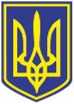 УкраїнаВИКОНАВЧИЙ КОМІТЕТЧОРНОМОРСЬКОЇ МІСЬКОЇ РАДИОдеського району Одеської областіР І Ш Е Н Н Я     05.10.2023                                                                272Про       надання      статусу      дитини,       якапостраждала     внаслідок    воєнних   дій     тазбройних             конфліктів,            малолітній  ____________________________________ р.н.    При розгляді заяви громадянки ________________, яка проживає за адресою: проспект Миру, будинок № ___, квартира № ___, м. Чорноморськ Одеського району Одеської області, а також матеріалів  служби у справах дітей встановлено:__________________________р.н. (свідоцтво про народження І-КГ № _______, видане ______ виконавчим комітетом Широкобалківської сільської ради Білозерського району Херсонській області Україна), уродженка с. Широка Балка Білозерського району Херсонської області, прибула до міста Чорноморська з с. Широка Балка Білозерського району Херсонської області разом з батьками у серпні 2022 року, проживає за адресою: проспект Миру, будинок № ___, квартира № ____, м. Чорноморськ Одеського району Одеської області.  Внаслідок воєнних дій зазнала психологічного насильства, моральних та психологічних страждань, що не потребують доведення.Відповідно до ст. ст. 10, 30-1 Закону України «Про охорону дитинства» та постанови Кабінету Міністрів України від 24.09.2008 № 866 «Питання діяльності органів опіки та піклування, пов’язаної із захистом прав дитини» (із змінами і доповненнями), підпункту                   6 пункту 3 Порядку надання статусу дитини, яка постраждала внаслідок воєнних дій та збройних конфліктів, затвердженого постановою  Кабінету Міністрів України від 05.04.2017       № 268 (із змінами), враховуючи рішення Комісії з питань захисту прав дитини від 27.09.2023, керуючись ст.ст. 34,38, 52 Закону України «Про місцеве самоврядування в Україні»,    виконавчий комітет Чорноморської  міської ради Одеського району Одеської області вирішив:        1. Надати малолітній _________________________ р.н., статус дитини, яка постраждала внаслідок воєнних дій та збройних конфліктів.        2. Контроль за виконанням цього рішення покласти на першого заступника міського голови Ігоря Лубковського.       Міський  голова	 		                      Василь ГУЛЯЄВ 